RELEITURA DA CANÇÃO O CRAVO BRIGOU COM A ROSAOs sons produzem uma sensação física em nós. Escutar é ser capaz de ir além do simples ouvir, é captar o sentido dos sons, perceber e compreender sua estrutura, sua forma, seu sentido, é prestar atenção e estar interessado naquilo que está ouvindo. E quanto maior o conhecimento dos sons e de música, maior será nossa compreensão. Por isso, vamos fazer uma releitura da canção O CRAVO BRIGOU COM A ROSA. Você irá ouvir a canção, e prestar atenção na história que está sendo contada através desta canção. Você vai precisar de uma folha sulfite, irá dividi-la em 4 partes iguais, e irá realizar a releitura da canção.  https://youtu.be/MHeVf0B7k281ª parte: O Cravo brigou com a Rosa
Debaixo de uma sacada
2ª parte: O Cravo saiu ferido
E a Rosa despedaçada3ª parte: O Cravo ficou doente
A Rosa foi visitar
4ª parte: O Cravo teve um desmaio
E a Rosa pôs-se a chorarEm cada quadrado da folha, você irá desenhar a canção, isso mesmo, irá contar a história em forma de desenho. Lembre-se de entrar em contato com o professor para tirar suas dúvidas e mostrar sua atividade. 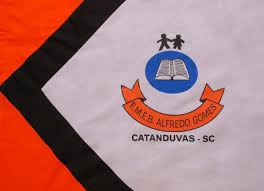 ESCOLA MUNICIPAL DE EDUCAÇÃO BÁSICA ALFREDO GOMES.RUA: CORONEL RUPP BAIRRO CENTRO OESTECATANDUVAS – SC  OUTUBRO   ANO 2021 CNPJ – 78502697/0001-96DIRETORA: IVÂNIA NORA.ASSESSORA PEDAGÓGICA: SIMONE ANDRÉA CARL.ASSESSORA TÉCNICA ADM.: TANIA N. DE ÁVILA.PROFESSOR: LUAN CEZAR RIBEIRO DA SILVAALUNO(A):................................................................................SÉRIE 3º ANO PERÍODO................................  